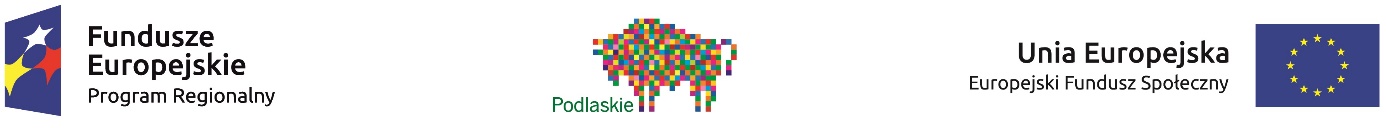 „Szkoła Podstawowa w Turośni Kościelnej − szkoła kreatywna i kompetentna”Projekt współfinansowany ze środków Unii Europejskiej w ramach Regionalnego Programu Operacyjnego Województwa Podlaskiego na lata 2014-2020, realizowany w ramach: OSI PRIORYTETOWEJ III KOMPETENCJE I KWALIFIKACJEDZIAŁANIA 3.1 Kształcenie i edukacjaPODDZIAŁANIA 3.1.2 Wzmocnienie atrakcyjności i podniesienie jakości oferty edukacyjnej 
w zakresie kształcenia ogólnego, ukierunkowanej na rozwój kompetencji kluczowych.Cel główny projektu:Celem głównym projektu jest wzrost kompetencji kluczowych i rozwój kreatywności wśród 83 uczniów (45 dziewczynek, 38 chłopców) ze Szkoły Podstawowej w Turośni Kościelnej poprzez udział w zajęciach specjalistycznych, doradztwie edukacyjno−zawodowym oraz wycieczkach edukacyjnych i kulturalnych do końca VI 2018 roku.Cel szczegółowy projektu:Celem szczegółowym jest doposażenie szkolnych pracowni przyrody w sprzęt umożliwiający prowadzenie zajęć metodą eksperymentu do końca VI 2018 r.Oferta projektu:1. KOMPETENCJE KLUCZOWE UCZNIÓW SP W TUROŚNI KOŚCIELNEJ NIEZBĘDNE NA RYNKU PRACYZajęcia z matematyki dla uczniów z problemami w nauce w klasach I−III 
w SP Turośń Kościelna (30 godzin)Zajęcia matematyczne dla uczniów z problemami w nauce klas IV−VI w SP Turośń Kościelna (30 godzin)Zajęcia matematyczne dla uczniów uzdolnionych klas IV−VI w SP Turośń Kościelna 
(30 godzin)Zajęcia z matematyki dla uzdolnionych uczniów w klasach I−III w SP Turośń Kościelna 
(30 godzin)2. KSZTAŁTUJEMY WŁAŚCIWE POSTAWY I UMIEJĘTNOŚCI UCZNIÓW SZKOŁY PODSTAWOWEJ 
W TUROŚNI KOŚCIELNEJZajęcia teatralne w języku angielskim (60 godzin)Doradztwo edukacyjno−zawodowe − warsztaty i wsparcie indywidualne (24 godziny)Origami − trening ręki i kreatywności (60 godzin)3. EKSPERYMENTY PRZYRODNICZE DLA UCZNIÓW SP W TUROŚNI KOŚCIELNEJKlub młodego przyrodnika dla uczniów Szkoły Podstawowej w Turośni Kościelnej (35 godzin zajęć w szkole + 35 godzin wycieczek)4. INDYWIDUALIZACJA PRACY Z UCZNIEM SZKOŁY PODSTAWOWEJ 
W TUROŚNI KOŚCIELNEJZajęcia gimnastyki korekcyjno−kompensacyjnej dla uczniów z zaburzeniami rozwojowymi oraz niepełnosprawnością ruchową (140 godzin)Zajęcia muzyczne (60 godzin)Indywidualne zajęcia rewalidacyjne (60 godzin)5. KSZTAŁTUJEMY KREATYWNOŚĆ - ZAJĘCIA DLA 100% UCZNIÓW SP W TUROŚNI KOŚCIELNEJ BIORĄCYCH UDZIAŁ W PROJEKCIEKształtujemy kreatywność uczniów (72 godziny)Grupa docelowa:Grupę docelową stanowić będą uczniowie SP w Turośni Kościelnej. Projekt obejmie swym bezpośrednim oddziaływaniem liczbę 83 uczniów (45 dziewczynek, 38 chłopców). 100% uczniów zamieszkuje na terenie wiejskim.W tej grupie jest 5 uczniów posiadających orzeczenie o niepełnosprawności oraz 12 osób 
(8 dziewczynek, 4 chłopców) z zaburzeniami rozwojowymi i niepełnosprawnością ruchową.Rekrutacja:Zgłoszenie do Projektu nastąpi poprzez wypełnienie formularzy rekrutacyjnych dostosowanych do potrzeb osób z niepełnosprawnościami wraz z dokumentem potwierdzających kwalifikowalność oraz dostarczenie ich osobiście lub e−mailem szkolnemu koordynatorowi – pani Dorocie Poślada w terminie do 30.09.2017 r.Kryteria formalne:- uczeń Szkoły Podstawowej w Turośni Kościelnej; weryfikacja: lista uczniów potwierdzona przez dyrekcję placówki,Kryteria pierwszeństwa:- uczniowie z niepełnosprawnościami/specjalnymi potrzebami edukacyjnymi +10pkt;- uczniowie o niskich dochodach, kwalifikujący się do objęcia wsparciem ośrodka pomocy społecznej +9pkt- uczniowie z problemami w nauce +5pktOkres realizacji:Projekt realizowany w okresie 2017.09.01 – 2018.06.30Efekty projektu:Liczba szkół, w których pracownie przedmiotowe wykorzystują doposażenie do prowadzenia zajęć edukacyjnych: 1 Liczba uczniów, którzy nabyli kompetencje kluczowe po opuszczeniu programu: 83 uczniówBiuro projektu:Open Education Group Sp. z o.o.,
ul. Modlińska 1, 15-066 Białystok
tel. 85-869-11-69, fax.85-869-11-70, e-mail: projekt-turosnkoscielna@openeducation.plwww.OpenEducation.plWartość dofinansowania z UE: 134 648,67 zł